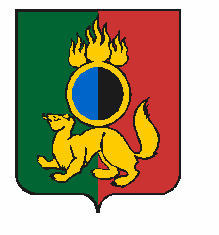 АДМИНИСТРАЦИЯ ГОРОДСКОГО ОКРУГА ПЕРВОУРАЛЬСКПОСТАНОВЛЕНИЕг. ПервоуральскОб утверждении перечня земельных участков, которым присвоены категории риска при осуществлении муниципального земельного контроля на территории городского округа ПервоуральскВ соответствии со статьей 72 Земельного кодекса Российской Федерации, Федеральным законом от 31 июля 2020 года № 248-ФЗ «О государственном контроле (надзоре) и муниципальном контроле в Российской Федерации», Решением Первоуральской городской Думы от 30 сентября 2021 года № 472 «Об утверждении Положения о порядке осуществления муниципального земельного контроля на территории городского округа Первоуральск», Уставом городского округа Первоуральск, Администрация городского округа ПервоуральскПОСТАНОВЛЯЕТ:1. Утвердить  перечень земельных участков, которым присвоена средняя категория риска при осуществлении муниципального земельного контроля на территории городского округа Первоуральск,  согласно  приложению. 2. Данное постановление разместить на официальном сайте городского округа Первоуральск.3. Контроль за исполнением настоящего постановления возложить на заместителя Главы Администрации городского округа Первоуральск по муниципальному  управлению  Д.М. Крючкова.20.01.2023№108Глава городского округа ПервоуральскИ.В.Кабец